Request for overtime/compensatory time				Date:   __________________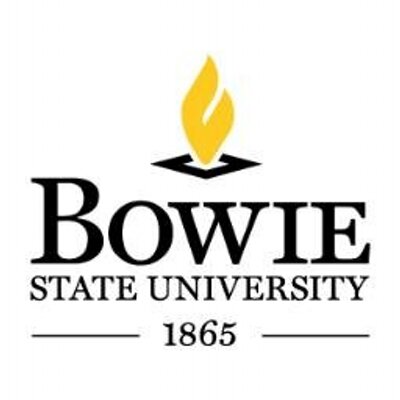 (Non-exempt Only)	All requests must be approved in advance.For pay period:  Begin date__________________    End date____________________________Employee Name: __________________________	Employee ID #: ______________________    Department: ______________________________   User Dept. Budget Code: ____ - ____-1630Approvals			  Signatures			                     DatesDepartment Supervisor   	 ___________________   		__________________			         		User Dept. Budget Officer  	____________________		__________________			User Area Vice President      	____________________		__________________			Instructions:Authorization to work overtime or to earn compensatory time must be approved prior to performance of the duties.  The only exception to this would be overtime worked on an emergency basis.  Emergency overtime must be justified by the Supervisor.After this form is approved or rejected, return it to the departmental Supervisor.  If this form is for overtime, it must also include the cost of the overtime and be approved by the departmental Budget Officer.  The form must be attached to the Payroll Department’s copy of the timesheet for the applicable pay period.If this form is for compensatory time, it must be attached to the Human Resources Department’s copy of the timesheet for the applicable pay period.Please contact the Office of Human Resources at 860-3450 if there are any questions.BF/P-39 10/05Bowie State UniversityOffice of Human ResourcesDateTimeNum. Hrs.RequestedPurposeOvertimeRate              CostOvertimeRate              CostTotal